SUBJECT INFORMATION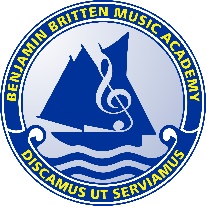 Benjamin Britten SchoolSalary – MPS + Responsibility Points as appropriateThe teacher appointed will be expected to be able to teach the 11-16 age range and potentially the 16-18 range as the School develops Sixth Form provision. He or she will also play the Key Role as Director of Music, leading the School’s Status as a Music Academy. The post will require you to:be an excellent classroom teacherhave great people skillshave excellent classroom management skillshave a strong commitment to musical extra-curricular activitiesorganise and direct a range of musical performances including choir and orchestra, music evenings and concertspromote and organise musical tuition in liaison with external organisations and parentssupport through the provision of music other areas of the school, including Dance and Dramasupport the efficient maintenance of the Music budget and area as well as the development of school approaches to music under the Line Management of the HeadteacherCurrently the school delivers:Director of Music – Required September 2017 or earlierKey Stage 3Currently students are grouped in upper, lower and mixed ability groups and receive one double lesson per fortnight.  Students in Years 7 and 8 who show an aptitude for music also receive an extra music lesson in the fortnight.  All Year 7 students receive an extra lesson to improve their practical skills.Key Stage 4The examination board will be chosen by the incoming Director of Music.